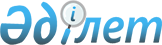 О внесении дополнения в постановление Правления Национального Банка Республики Казахстан от 17 января 2003 года № 1 "О минимальных размерах уставного капитала организаций, осуществляющих отдельные виды банковских операций"
					
			Утративший силу
			
			
		
					Постановление Правления Агентства Республики Казахстан по регулированию и надзору финансового рынка и финансовых организаций от 25 июня 2005 года № 225. Зарегистрировано в Министерстве юстиции Республики Казахстан 27 июля 2005 года за № 3756. Утратило силу постановлением Правления Национального Банка Республики Казахстан от 29 декабря 2009 года № 122

      Сноска. Утратило силу постановлением Правления Национального Банка РК от 29.12.2009 № 122 (порядок введения в действие см. п. 3).      В целях совершенствования нормативных правовых актов, регулирующих деятельность организаций, осуществляющих отдельные виды банковских операций, Правление Агентства Республики Казахстан по регулированию и надзору финансового рынка и финансовых организаций (далее - Агентство)  ПОСТАНОВЛЯЕТ: 

      1. Внести в постановление Правления Национального Банка Республики Казахстан от 17 января 2003 года N 1 "О минимальных размерах уставного капитала организаций, осуществляющих отдельные виды банковских операций" (зарегистрировано в Реестре государственной регистрации нормативных правовых актов Республики Казахстан под N 2186, опубликовано 7-20 апреля 2003 года в изданиях Национального Банка Республики Казахстан "Казақстан Улттык Банкiңiң Хабаршысы" и "Вестник Национального Банка Казахстана" N 8), с изменениями и дополнением, внесенными постановлением Правления Национального Банка Республики Казахстан от 21 апреля 2003 года N 141  (зарегистрированным в Реестре государственной регистрации нормативных правовых актов Республики Казахстан под N 2315), постановлением Правления Национального Банка Республики Казахстан от 4 июля 2003 года N 214 (зарегистрированным в Реестре государственной регистрации нормативных правовых актов Республики Казахстан под N 2432), постановлением Правления Агентства Республики Казахстан по регулированию и надзору финансового рынка и финансовых организаций от 16 февраля 2004 года N 42 (зарегистрированным в Министерстве юстиции Республики Казахстан под N 2749), следующее дополнение: 

      дополнить пунктом 2-1 следующего содержания: 

      "2-1. Действие настоящего постановления не распространяется на некоммерческие организации, формирование уставного капитала которых не предусмотрено законодательными актами Республики Казахстан.". 

      2. Департаменту надзора за субъектами страхового рынка и другими финансовыми организациями (Каримуллин А.А.): 

      1) совместно с Юридическим департаментом (Байсынов М.Б.) принять меры к государственной регистрации в Министерстве юстиции Республики Казахстан настоящего постановления; 

      2) в десятидневный срок со дня государственной регистрации в Министерстве юстиции Республики Казахстан довести настоящее постановление до сведения заинтересованных подразделений Агентства и некоммерческих организаций, осуществляющих отдельные виды банковских операций. 

      3. Отделу международных отношений и связей с общественностью (Пернебаев Т.Ш.) обеспечит официальную публикацию настоящего постановления в средствах массовой информации Республики Казахстан. 

      4. Контроль за исполнением настоящего постановления возложить на заместителя Председателя Агентства Досмукаметова К.М. 

      5. Настоящее постановление вводится в действие по истечении четырнадцати дней со дня государственной регистрации в Министерстве юстиции Республики Казахстан.       Председатель  
					© 2012. РГП на ПХВ «Институт законодательства и правовой информации Республики Казахстан» Министерства юстиции Республики Казахстан
				